Lecture 3(i)AnnouncementsHW2 due Tues 11:45 pmLecture1.  Discuss auction experiments2.  Elasticity: general idea3.  Midpoint formula4.  Special CasesLast class: discussed direction of effects.For example: (1) own price ↑ then QD ↓(2) substitute price ↑ then QD ↑This class: beyond the direction, we are interested in the magnitude.Sure QD ↓ when own price↑.  But by how much?Sure QD ↑ when substitute price ↑. But by how much?Magnitudes are crucial (Look back to end of last lecture when two things change.  Relative magnitude determines net effect.)ElasticityResponsiveness of demand and supply to changes.How much does it bend?How about slope?Defective because of units issue.i).  Compare slope for California and Delawareii).  Compare Minnesota and British ColumbiaGet units out by using percentagesPrice elasticity of Demand (midpoint method)(ugliest formula we see, all semster!)= eDWhen we report the eD we drop the minus sign (following the convention of the book). To get rid of the minus sign we have to put an extra minus sign in. (That’s why the minus sign shows up in the formula)We remember that own price effect is an inverse relationship, so OK to drop sign.Need to keep track of sign for:Cross-price elasticities (how demand for good responds when a different price changes)Income elasticitiesSpecial CasesPerfectly Inelastic DemandeD = 0Examples: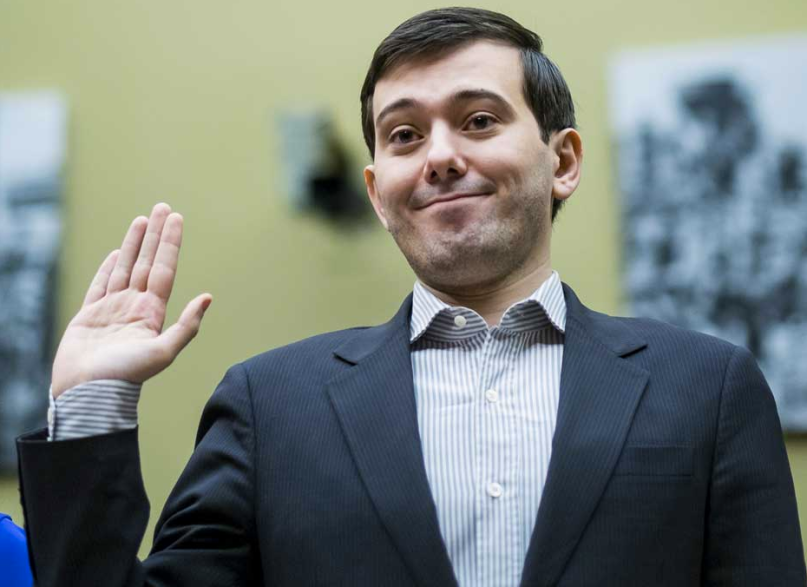 Who is this man?Hint: Something to do with demand elasticity for a rare drug.Perfectly Inelastic SupplyeS  = 0Examples:Perfectly Elastic DemandeD = infinityExamples:In Between Cases(1)  When eD < 1 we say Demand is InelasticTotal Spending = P*Q increases as P increases.(2)  When eD > 1 we say Demand is ElasticTotal Spending = P*Q decreases as P increases.(3)  When eD = 1 we say Demand is Unit Elastic